УТВЕРЖДЕНОПриказом директора КГБ ПОУ ХТК№ 24 от 18.03.2018Положение о студенческом общежитиикраевого государственного бюджетногопрофессионального образовательного учреждения«Хабаровский технический колледж»Общие положенияНастоящее положение  разработано на основании жилищного законодательства и нормативных актов Российской Федерации, Устава краевого государственного бюджетного профессионального образовательного учреждения «Хабаровский технический колледж» (далее - Колледж).1.2. Настоящее Положение является локальным нормативным актом колледжа, выполнение которого обязательно для всех проживающих в студенческом общежитии.1.3. Жилые помещения в общежитии, закреплены за колледжем на праве оперативного управления, предназначены для временного проживания:- обучающихся: студентов, по очной форме обучения, а также для временного проживания студентов, обучающихся по заочной форме обучения, поступающих в Колледж;- сотрудников, состоящих с колледжем в трудовых правоотношениях2. Порядок предоставления жилых помещений и заселения
в студенческое общежитие2.1. Заселение в общежитие производится при наличии свободных мест на основании личных заявлений и договора найма жилого помещения в студенческом общежитии (далее - договор найма жилого помещения) и акта приема-передачи жилого помещения. Договоры найма жилого помещения составляются в двух экземплярах, один экземпляр хранится у проживающего, другой — у колледжа.2.2. Заявления о предоставлении места в жилом помещении в общежитии подаются:поступающим - в приемную комиссию;лицами, зачисленными в студенты колледжа- сотрудниками, состоящими в трудовых правоотношениях - директору колледжа.2.3. Вселение в общежитие студентов производится по спискам. Списки студентов, зачисленных на 1 курс, формируются приемной комиссией, при наличии личных заявлений на места, выделенные колледжем, согласно санитарным нормам.2.4. Непосредственное вселение в общежитие производится заведующимобщежитием на основании договора найма жилого помещения, паспорта, и справки о состоянии здоровья вселяемого (для студентов).2.5. Лица, заселяемые в общежитие, должны быть ознакомлены с настоящими Правилами, Положением о студенческом общежитии колледжа и пройти соответствующий инструктаж по технике безопасности при эксплуатации электробытовых приборов, бытовой радиоаппаратуры, ознакомиться с установленным порядком пользования личными электробытовыми приборами и порядком освобождения мест в общежитии. Инструктаж проводится заведующим студенческим общежитием, представителем колледжа.Размер платы за пользование жилым помещением (плату за наем) и плату за коммунальные услуги	в общежитии устанавливается в соответствии с законодательством Российской Федерации, локальным актом колледжаПлата за пользование жилым помещением (плата за наем) и плата за коммунальные услуги взимается с обучающихся за весь период их проживания.В случае расторжения договора найма жилого помещения проживающий в трехдневный срок обязан освободить занимаемое жилое помещение в общежитии, сдав его заведующему общежитием по акту.Студенты, находящиеся в академических отпусках по состоянию здоровья, обязаны освободить занимаемые жилые помещения в общежитии колледжа. Указанные лица вправе пользоваться жилым помещением в общежитии при предоставлении медицинской справки о прохождении ими стационарного или амбулаторного лечения в медицинском учреждении, расположенном на территории г. Хабаровска.3. Права Администрации студенческого общежития3.1 Администрация студенческого общежития в лице заведующего общежитием, имеет право:вносить предложения по улучшению условий проживания в студенческом общежитии;совместно со Студенческим советом вносить на рассмотрение Колледжа предложения о применении дисциплинарных взысканий к нарушителям общественного порядка, мер поощрения;решать вопрос о переселении лиц проживающих из одной комнаты в другую4. Обязанности Администрации студенческого общежития	Администрация студенческого общежития обязана:	Обеспечить предоставление документов для регистрации проживающих по месту пребывания.	Содержать помещения общего пользования в студенческом общежитии в соответствии с установленными санитарными правилами.	Укомплектовывать студенческое общежитие мебелью, оборудованием, постельными принадлежностями и другим инвентарем.	Организовывать своевременное проведение текущего и капитальногоремонтов мест общего пользования студенческого общежития, инвентаря, оборудования, содержать в надлежащем порядке закрепленную территорию и зеленые насаждения.	Организовывать оперативное устранение неисправностей в системах  (канализации, электроснабжения, водоснабжения студенческого общежития)	Обеспечить предоставление лицам проживающим в общежитии необходимых помещений для самостоятельных занятий, комнат отдыха, бытовых помещений.	Обеспечить ежедневный обход всех нежилых помещений студенческого общежития с целью выявления недостатков по их эксплуатации и санитарному содержанию и принимать своевременные меры по их устранению.	Производить замену постельного белья не реже одного раза в 10 дней.	Предоставить лицам, проживающим в студенческом общежитии возможность пользоваться бытовой техникой и аппаратурой при соблюдении ими техники безопасности и инструкций по пользованию бытовыми электроприборами.	Содействовать работе студенческого совета общежития по вопросам улучшения условий проживания, быта и отдыха проживающих.	Принимать меры по реализации предложений проживающих, информировать их о принятых решениях.	Обеспечивать проживающих необходимым оборудованием, инвентарем, инструментом и материалами для проведения работ по уборке студенческого общежития и его территории.	Обеспечивать противопожарную и общественную безопасность лиц, проживающих в студенческом общежитии и персонала.	Доводить до сведения лиц, проживающих внутренние локальные акты Колледжа, связанные с проживанием в студенческом общежитии5. Обязанности Колледжа	5.1. Колледж обязан:	5.1.1Обеспечить студентов местами в общежитии в соответствии с  установленными законодательством Российской Федерации, нормами проживания в общежитии.	5.1.2. При вселении в общежитие и дальнейшем проживании информировать проживающих о локальных правовых актах, регулирующих вопросы проживания в общежитии.	5.1.3. Содержать помещения общежития в надлежащем состоянии в соответствии с установленными санитарными правилами и нормами.	5.1.4. Заключать с проживающими и выполнять договоры найма жилогоПомещения	5.1.5. Укомплектовывать общежитие мебелью, оборудованием, постельными принадлежностями и другим инвентарем.5.1.6. Укомплектовывать штат общежития обслуживающим персоналом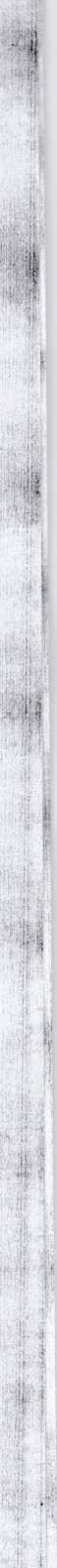 	5.1.7. Своевременно проводить текущий ремонт мест общего пользования и капитальный ремонт общежития, инвентаря, оборудования, содержать в надлежащем порядке закрепленную территорию и зеленые насаждения.	5.1.8. Обеспечить предоставление проживающим в общежитии необходимых  коммунальных и иных услуг, создание условий для самостоятельных занятий и проведения культурно-массовых, оздоровительных и спортивных мероприятий.	5.1.9. Обеспечивать, необходимый тепловой режим и освещенность во всех помещениях студенческого общежития в соответствии с санитарными требованиями и правилами.	5.1.10. Обеспечивать проживающих необходимым оборудованием, инвентарем, инструментом и материалами при проведении работ по благоустройству, обслуживанию и уборке помещений студенческого общежития и закрепленной территории.	5.1.11. Обеспечивать на территории общежития охрану и соблюдение установленного пропускного режима.6. Порядок выселения проживающих из студенческого общежития6.1 Выселение проживающих из общежития производится на основании приказа директора Колледжа в случаях:- Расторжения договора найма жилого помещения по основаниям, предусмотренным в договоре;- Отчисления обучающихся из Колледжа до окончания срока обучения по причине нарушения Правил;- По личному заявлению проживающих.6.2. При отчислении обучающихся из Колледжа по окончании срока обучения.6.3. Если по прекращении или расторжении договора поднайма жилого помещения проживающий отказывается освободить жилое помещение в добровольном порядке, то он подлежит-выселению в судебном порядке без предоставления другого жилого помещения.Рассмотрено и согласовано на заседании Совета колледжапротокол совета № 2 от 14.03.2018